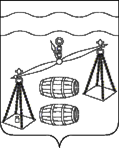 КАЛУЖСКАЯ  ОБЛАСТЬ                            СУХИНИЧСКИЙ  РАЙОН                                СЕЛЬСКАЯ  ДУМАСЕЛЬСКОГО  ПОСЕЛЕНИЯ«СЕЛО ФРОЛОВО»РЕШЕНИЕот  29.04.2021 года                            		                                             №  45   Об утверждении Положения о порядке выдвижения, внесения, обсуждения, рассмотрения инициативных проектов, а также проведения их конкурсного отбора в сельском поселении «Село Фролово»  В соответствии со ст. 26.1 Федерального закона от 06.10.2003 № 131-ФЗ «Об общих принципах организации местного самоуправления в Российской Федерации», в целях реализации на территории сельского поселения «Село Фролово» инициативных проектов руководствуясь Уставом сельского поселения «Село Фролово» Сельская Дума сельского поселения «Село Фролово»                                                    РЕШИЛА:1. Утвердить Положение о порядке выдвижения, внесения, обсуждения, рассмотрения инициативных проектов, а также проведения их конкурсного отбора в сельском поселении «Село Фролово» (приложение).2. Настоящее Решение вступает в силу после опубликования, подлежит размещению на сайте сельского поселения «Село Фролово» в разделе «Поселения» в сети Интернет.3. Контроль за исполнением настоящего Решения возложить на администрацию сельского поселения «Село Фролово»Глава сельского поселения«Село Фролово»                                                       Л.Д. ЛапшинаПриложение  к Решению Сельской  Думы СП «Село Фролово» от 29.04.2021 г. № 45 ПОЛОЖЕНИЕО ПОРЯДКЕ ВЫДВИЖЕНИЯ, ВНЕСЕНИЯ, ОБСУЖДЕНИЯ, РАССМОТРЕНИЯ ИНИЦИАТИВНЫХ ПРОЕКТОВ, А ТАКЖЕ ПРОВЕДЕНИЯ ИХ КОНКУРСНОГО ОТБОРА В СЕЛЬСКОМ ПОСЕЛЕНИИ «СЕЛО ФРОЛОВО»1. ОБЩИЕ ПОЛОЖЕНИЯ1.1.	Настоящее Положение устанавливает порядок выдвижения, внесения, обсуждения, рассмотрения инициативных проектов, а также проведения их конкурсного отбора в сельском поселении «Село Фролово».1.2.	Основные понятия, используемые для целей настоящего Положения:1) инициативные проекты - проекты, разработанные и выдвинутые в соответствии с настоящим Положением инициаторами проектов в целях реализации на территории сельского поселения «Село Фролово» мероприятий, имеющих приоритетное значение для жителей сельского поселения «Село Фролово» или его части, по решению вопросов местного значения или иных вопросов, право решения которых предоставлено органам местного самоуправления сельского поселения «Село Фролово»;2) инициативные платежи - собственные или привлеченные инициаторами проектов денежные средства граждан, индивидуальных предпринимателей и образованных в соответствии с законодательством Российской Федерации юридических лиц, уплачиваемые на добровольной основе и зачисляемые в соответствии с Бюджетным кодексом Российской Федерации в бюджет сельского поселения «Село Фролово» в целях реализации конкретных инициативных проектов;3) экспертная комиссия - постоянно действующий коллегиальный орган, созданный в целях проведения конкурсного отбора инициативных проектов;4) уполномоченный орган - орган сельского поселения «Село Фролово», ответственный за организацию работы по рассмотрению инициативных проектов, а также проведению их конкурсного отбора в сельском поселении «Село Фролово» (далее - уполномоченный орган).2. ПОРЯДОК ВЫДВИЖЕНИЯ ИНИЦИАТИВНЫХ ПРОЕКТОВ2.1.	Выдвижение инициативных проектов осуществляется инициаторами проектов.2.2.	Инициаторами проектов могут выступать:- инициативные группы численностью не менее пяти граждан, достигших шестнадцатилетнего возраста и проживающих на территории сельского поселения «Село Фролово»;- органы территориального общественного самоуправления, осуществляющие свою деятельность на территории сельского поселения «Село Фролово»;- старосты сельских населенных пунктов, входящих в состав сельского поселения «Село Фролово»;- юридические лица, осуществляющие свою деятельность на территории сельского поселения «Село Фролово».2.3.	Инициативные проекты, выдвигаемые инициаторами проектов, составляются по форме согласно приложению № 1 к настоящему Положению.2.4.	Инициативные проекты выдвигаются в срок, предусмотренный правовым актом администрации сельского поселения «Село Фролово», который подлежит опубликованию (обнародованию) и размещению на официальном сайте администрации сельского поселения «Село Фролово» в информационно-телекоммуникационной сети Интернет в течение 10 дней с момента его принятия.3. ПОРЯДОК ОБСУЖДЕНИЯ ИНИЦИАТИВНЫХ ПРОЕКТОВ3.1.	Инициативный проект до его внесения в уполномоченный орган  подлежит рассмотрению на собрании или конференции граждан, в том числе на собрании или конференции граждан по вопросам осуществления территориального общественного самоуправления, в целях обсуждения инициативного проекта, определения его соответствия интересам жителей сельского поселения «Село  Фролово», целесообразности реализации инициативного проекта, а также принятия собранием или конференцией решения о поддержке инициативных проектов.По итогам проведения собрания или конференции оформляются протоколы и листы регистрации жителей по формам согласно приложениям № 2, № 3, № 4 к настоящему Положению. К протоколам и листам регистрации жителей прилагается согласие на обработку персональных данных, составленное по форме согласно приложению № 5 к настоящему Положению.Выявление мнения граждан по вопросу о поддержке инициативного проекта может проводиться путем сбора их подписей в порядке, установленном решением Сельской Думы сельского поселения «Село Фролово».3.2.	Проведение собрания, конференции граждан и сбора их подписей осуществляется в соответствии с законодательством, Уставом сельского поселения «Село Фролово», а также правовыми актами Сельской Думы сельского поселения «Село Фролово».4. ПОРЯДОК ВНЕСЕНИЯ ИНИЦИАТИВНЫХ ПРОЕКТОВ4.1. Внесение инициативного проекта осуществляется инициатором проекта путем направления в уполномоченный орган заявки по форме, определенной приложением № 6 к настоящему Положению, с приложением документов и материалов, входящих в состав проекта, протокола собрания или конференции граждан, листа регистрации участников собрания или конференции, подписных листов, подтверждающих поддержку инициативного проекта жителями сельского поселения «Село Фролово» или его части.4.2. Информация о внесении инициативного проекта в уполномоченный орган подлежит опубликованию (обнародованию) и размещению на официальном сайте администрации сельского поселения «Село Фролово» в информационно-телекоммуникационной сети Интернет в течение трех рабочих дней со дня внесения инициативного проекта в уполномоченный орган и должна содержать сведения, указанные в инициативном проекте, а также сведения об инициаторах проекта.Одновременно граждане информируются о возможности представления в уполномоченный орган своих замечаний и предложений по инициативному проекту с указанием срока их представления, который не может составлять менее пяти рабочих дней.Свои замечания и предложения вправе направлять жители сельского поселения «Село Фролово», достигшие шестнадцатилетнего возраста.В сельском населенном пункте указанная информация может доводиться до сведения граждан старостой сельского населенного пункта.5. ПОРЯДОК РАССМОТРЕНИЯ ИНИЦИАТИВНЫХ ПРОЕКТОВ5.1.	Инициативный проект, внесенный в уполномоченный орган, подлежит обязательному рассмотрению в течение 30 дней со дня его внесения. 5.2.	Инициативные проекты направляются уполномоченным органом в адрес администрации сельского поселения «Село Фролово», курирующего направление деятельности, которому соответствует внесенный инициативный проект (далее – администрация СП), администрации СП «Село Фролово» для подготовки заключения об отсутствии (наличии) оснований для отказа в поддержке инициативного проекта, предусмотренных ч. 7 ст. 26.1 Федерального закона от 06.10.2003 № 131-ФЗ «Об общих принципах организации местного самоуправления в Российской Федерации».Порядок направления инициативных проектов в администрацию СП, а также порядок их рассмотрения, подготовки заключения определяется правовым актом администрации СП «Село Фролово».По результатам рассмотрения инициативного проекта, с учетом заключений администрации СП, уполномоченный орган принимает одно из следующих решений в форме письма, которое подлежит направлению уполномоченному представителю инициатора инициативного проекта:о поддержке инициативного проекта и продолжении работы над ним в пределах бюджетных ассигнований, предусмотренных решением о местном бюджете, на соответствующие цели и (или) в соответствии с порядком составления и рассмотрения проекта местного бюджета (внесения изменений в решение о местном бюджете);об отказе в поддержке инициативного проекта и его возвращении инициаторам проекта с указанием причин отказа в поддержке инициативного проекта.Отказ в поддержке инициативного проекта принимается по основаниям, предусмотренным ч. 7 ст. 26.1 Федерального закона от 06.10.2003 № 131-ФЗ «Об общих принципах организации местного самоуправления в Российской Федерации».5.3.	Уполномоченный орган  вправе, а в случае, предусмотренном пунктом 5  части 7 ст. 26.1 Федерального закона «Об общих принципах организации местного самоуправления в Российской Федерации», обязан предложить инициаторам проекта совместно доработать инициативный проект, а также рекомендовать представить его на рассмотрение органа местного самоуправления иного муниципального образования или государственного органа в соответствии с их компетенцией.5.4.	В случае если в уполномоченный орган внесено несколько инициативных проектов, в том числе с описанием аналогичных по содержанию приоритетных проблем, уполномоченный орган организует проведение конкурсного отбора и информирует об этом инициатора проекта.6. ПОРЯДОК ПРОВЕДЕНИЯ КОНКУРСНОГО ОТБОРА6.1.	Конкурсный отбор проводится в течение трех месяцев с момента внесения инициативного проекта в уполномоченный орган. 6.2.	Конкурсный отбор инициативных проектов осуществляется экспертной комиссией.6.3.	Конкурсный отбор инициативных проектов осуществляется в соответствии с методикой оценки инициативных проектов согласно приложению № 7 к настоящему Положению.6.4.	Оценка инициативного проекта осуществляется отдельно по каждому инициативному проекту.6.5.	Оценка инициативного проекта по каждому критерию определяется в баллах.6.6.	Прошедшими конкурсный отбор считаются инициативные проекты, набравшие по результатам итоговой оценки наибольшее количество баллов, реализация которых за счет средств бюджета сельского поселения «Село Фролово» возможна в пределах объемов бюджетных ассигнований, предусмотренных в бюджете сельского поселения «Село Фролово».РАЗДЕЛ 7. ПОРЯДОК ФОРМИРОВАНИЯ И ДЕЯТЕЛЬНОСТИЭКСПЕРТНОЙ КОМИССИИ7.1.	Состав экспертной комиссии формируется постановлением администрации сельского поселения «Село Фролово». При этом половина от общего числа членов экспертной комиссии должна быть назначена на основе предложений администрации сельского поселения «Село Фролово».7.2.	В заседаниях экспертной комиссии могут участвовать приглашенные лица, не являющиеся членами экспертной комиссии.7.3.	Инициаторы проектов и их представители вправе принять участие в заседании экспертной комиссии в качестве приглашенных лиц для изложения своей позиции по инициативным проектам, рассматриваемым на заседании7.4.	Экспертная комиссия осуществляет следующие функции:- рассматривает, оценивает представленные для участия в конкурсном отборе инициативные проекты в соответствии с критериями оценки инициативных проектов согласно приложению № 7 к настоящему Положению;- формирует итоговую оценку инициативных проектов;- принимает решение о признании инициативного проекта прошедшим или не прошедшим конкурсный отбор.7.5.	Экспертная комиссия состоит из председателя экспертной комиссии, заместителя председателя экспертной комиссии, секретаря экспертной комиссии и членов экспертной комиссии.7.6.	Полномочия членов экспертной комиссии:7.6.1. Председатель экспертной комиссии:- руководит деятельностью экспертной комиссии, организует ее работу;- ведет заседания экспертной комиссии, подписывает протоколы заседаний;- осуществляет общий контроль за реализацией принятых экспертной комиссией решений;- участвует в работе экспертной комиссии в качестве члена экспертной комиссии.7.6.2. Заместитель председателя экспертной комиссии:- исполняет полномочия председателя экспертной комиссии в отсутствие председателя;- участвует в работе экспертной комиссии в качестве члена экспертной комиссии.7.6.3. Секретарь экспертной комиссии:- формирует проект повестки заседания экспертной комиссии;- обеспечивает подготовку материалов к заседанию экспертной комиссии;- оповещает членов экспертной комиссии об очередных ее заседаниях;- ведет и подписывает протоколы заседаний экспертной комиссии;- участвует в работе экспертной комиссии в качестве члена экспертной комиссии.7.6.4. Члены экспертной комиссии:- осуществляют рассмотрение и оценку представленных инициативных проектов;- участвуют в голосовании и принятии решений о признании инициативного проекта прошедшим или не прошедшим конкурсный отбор.7.7.	Экспертная комиссия вправе принимать решения, если в заседании участвует не менее половины от утвержденного состава ее членов.7.8.	Решение экспертной комиссии об инициативных проектах, прошедших конкурсный отбор, принимается открытым голосованием простым большинством голосов присутствующих на заседании лиц, входящих в состав экспертной комиссии.В случае равенства голосов решающим является голос председательствующего на заседании экспертной комиссии.7.9.	Решения экспертной комиссии оформляются протоколом, подписываются председателем и секретарем экспертной комиссии в течение 5 рабочих дней со дня заседания экспертной комиссии.В протоколе указывается список участвующих, перечень рассмотренных на заседании вопросов и решение по ним.Протокол подлежит размещению на официальном сайте администрации сельского поселения «Село Фролово» в течение 5 рабочих дней с момента его подписания.РАЗДЕЛ 8. ПОРЯДОК РЕАЛИЗАЦИИ И ФИНАНСИРОВАНИЯИНИЦИАТИВНЫХ ПРОЕКТОВ8.1. Реализация инициативных проектов осуществляется за счет средств бюджета сельского поселения «Село Фролово», инициативных платежей в объеме, предусмотренном инициативным проектом,  добровольного имущественного и (или) трудового участия в реализации инициативного проекта инициатора проекта.Минимальная общая доля софинансирования жителей сельского поселения «Село Фролово», индивидуальных предпринимателей, юридических лиц должна составлять не менее 5% от общей стоимости инициативного проекта.8.2.  Реализация проекта осуществляется на основании договора пожертвования денежных средств с администрацией сельского поселения «Село Фролово» и (или) договора добровольного пожертвования имущества, и (или) договора безвозмездного оказания услуг/выполнения работ по реализации инициативного проекта.Договоры, предусмотренные абзацем первым настоящего подпункта, заключаются в срок, не превышающий 40 рабочих дней, следующих за днем заседания экспертной комиссии по итогам конкурсного отбора проектов либо принятия правового акта о поддержке инициативного проекта.В договоре пожертвования должны быть определены сумма и назначение денежных средств, иного имущества в соответствии с целью и задачами инициативного проекта, срок перечисления денежных средств в бюджет сельского поселения «Село Фролово», передачи имущества, порядок расторжения договора, учитывающий расторжение договора в одностороннем порядке в случае нарушения срока перечисления пожертвования в бюджет сельского поселения «Село Фролово», передачи имущества, реквизиты счета бюджета сельского поселения «Село Фролово», на который зачисляются пожертвования, иные положения в соответствии с требованиями гражданского законодательства.В случае незаключения договора пожертвования в установленный срок, а также в случае неперечисления в бюджет сельского поселения «Село Фролово» денежных средств, передачи имущества по заключенному договору пожертвования в сроки и объеме, предусмотренные в договоре пожертвования, соответствующий инициативный проект не реализуется.В случае неперечисления в бюджет сельского поселения «Село Фролово» денежных средств по заключенному договору пожертвования в сроки и объеме, предусмотренные в договоре пожертвования, передачи имущества, администрация сельского поселения «Село Фролово» в течение трех рабочих дней, следующих за днем истечения срока для перечисления пожертвований в бюджет сельского поселения «Село Фролово», передачи имущества, письменно направляет стороне договора пожертвования уведомление об отказе от договора. Со дня получения стороной договора пожертвования данного уведомления договор считается расторгнутым.8.3. Бюджетные ассигнования на реализацию инициативных проектов   предусматриваются по соответствующей муниципальной программе сельского поселения «Село Фролово».При реализации инициативных проектов соответствующие бюджетные ассигнования перераспределяются администрацией сельского поселения «Село Фролово».8.4.  Администрация сельского поселения «Село Фролово» обеспечивает адресность и целевой характер использования денежных средств,  выделяемых для реализации инициативного проекта.8.5.  Средства на инициативные проекты не могут выделяться на проекты, по которым предусмотрено финансирование в рамках иных муниципальных программ сельского поселения «Село Фролово».8.6.	Администрация сельского поселения «Село Фролово»  осуществляет  контроль за ходом реализации инициативного проекта.Инициаторы проекта, другие граждане, проживающие на территории сельского поселения «Село Фролово», уполномоченные инициатором проекта, а также иные лица, определяемые законодательством Российской Федерации, вправе осуществлять контроль за реализацией инициативного проекта в формах, не противоречащих законодательству Российской Федерации.8.7.  Представители инициаторов проекта принимают обязательное участие в приемке результатов поставки товаров, выполнения работ, оказания услуг.Члены экспертной комиссии имеют право на участие в приемке результатов поставки товаров, выполнения работ, оказания услуг.8.8. Информация о рассмотрении инициативного проекта, о ходе реализации инициативного проекта, в том числе об использовании денежных средств, об имущественном и (или) трудовом участии заинтересованных в его реализации лиц, подлежит опубликованию (обнародованию) и размещению на официальном сайте администрации сельского поселения «Село Фролово»  в информационно-телекоммуникационной сети Интернет. Организацию опубликования (обнародования) и размещения на официальном сайте администрации сельского поселения «Село Фролово» в сети Интернет информации, указанной в настоящем подпункте, обеспечивает уполномоченный орган в порядке и сроки, определяемые правовым актом администрации сельского поселения «Село Фролово».8.9. Отчет об итогах реализации инициативного проекта подлежит опубликованию (обнародованию) и размещению на официальном сайте сельского поселения «Село Фролово» в сети Интернет в разделе «Инициативное бюджетирование» уполномоченным органом в течение 30 календарных дней со дня завершения реализации инициативного проекта.Порядок предоставления отчетности об итогах реализации инициативного проекта в уполномоченный орган определяется правовым актом администрации сельского поселения «Село Фролово».8.10. В сельском населенном пункте информация, указанная в подпунктах 8.9, 8.10 настоящего пункта, может доводиться до сведения граждан старостой сельского населенного пункта.9. ПОРЯДОК РАСЧЕТА И ВОЗВРАТА СУММИНИЦИАТИВНЫХ ПЛАТЕЖЕЙ9.1.  В случае если инициативный проект не был реализован либо в случае наличия остатка инициативных платежей по итогам реализации инициативного проекта, не использованных в целях реализации инициативного проекта, инициативные платежи подлежат возврату инициаторам проекта, осуществившим их перечисление в бюджет сельского поселения «Село Фролово» (далее - денежные средства, подлежащие возврату).9.2. Размер денежных средств, подлежащих возврату инициаторам проекта, рассчитывается исходя из процентного соотношения софинансирования инициативного проекта.9.3.  Инициаторы проекта предоставляют заявление на возврат денежных средств с указанием банковских реквизитов администрации сельского поселения «Село Фролово», осуществляющий учет инициативных платежей, в целях возврата инициативных платежей.9.4.  Администрация сельского поселения «Село Фролово», осуществляет учет инициативных платежей, в течение 5 рабочих дней со дня поступления заявления осуществляет возврат денежных средств.Приложение № 1к Положению о порядке выдвижения, внесения, обсуждения, рассмотрения инициативных проектов, а также проведения их конкурсного отбора в сельском поселении «Село Фролово»ИНИЦИАТИВНЫЙ ПРОЕКТИнициатор проекта (лицо, уполномоченное инициатором проекта): _____________   ___________	(подпись)          (Ф.И.О.)	Приложение:	1. Расчет и обоснование предполагаемой стоимости инициативного проекта и (или) проектно-сметная (сметная) документация.	2. Презентационные материалы к инициативному проекту (с использованием средств визуализации инициативного проекта).	3. Дополнительные материалы (чертежи, макеты, графические материалы и другие) при необходимости.Приложение № 2к Положению о порядке выдвижения, внесения, обсуждения, рассмотрения инициативных проектов, а также проведения их конкурсного отбора в сельском поселении «Село Фролово»ПРОТОКОЛ СОБРАНИЯ ИЛИ КОНФЕРЕНЦИИ ГРАЖДАНДата проведения собрания (конференции): «____» ___________ 20___ г.

Адрес проведения собрания (конференции): _______________________

Время начала собрания (конференции): _____ час. _____ мин.

Время окончания собрания (конференции): _____ час. _____ мин.

Повестка собрания (конференции): ___________________________________

Ход собрания (конференции): _______________________________________(описывается ход проведения собрания (конференции) с указанием вопросов рассмотрения; выступающих лиц и сути их выступления по каждому вопросу; принятых решений по каждому вопросу; количества проголосовавших за, против, воздержавшихся).                                                                                                                                                                                                                                                                                                                                                                                                                                                                                                                                                                                                                                                                                                  
Итоги собрания, конференции и принятые решения:   Представитель инициативной группы: _________________    _______________           (подпись)                               (Ф.И.О.) Представитель администрации СП «Село  Фролово»: _______________________________________  _________________                  (должность)                            (подпись)                                 (Ф.И.О.)    Приложение № 3к Положению о порядке выдвижения, внесения, обсуждения, рассмотрения инициативных проектов, а также проведения их конкурсного отбора в сельском поселении «Село Фролово»ПРОТОКОЛ ЗАСЕДАНИЯ СОБРАНИЯ ИЛИ КОНФЕРЕНЦИИ ГРАЖДАН ПО ВОПРОСАМ ОСУЩЕСТВЛЕНИЯ ТОСНаименование территориального общественного самоуправления: __________________________________________________________________Дата проведения: «____» ___________ 20___ г.

Место проведения: ___________________________________________

Повестка заседания: ____________________________________________

Ход собрания, конференции: _______________________________________
(описывается     ход     проведения    заседания    с    указанием    вопросов     рассмотрения; выступающих  лиц  и  сути  их  выступления  по  каждому  вопросу; принятых решений по каждому вопросу; количества проголосовавших за, против, воздержавшихся)	Итоги собрания, конференции и принятые решенияПредставитель, действующий в интересах ТОС:  ________________      ________________	           (подпись)                       (Ф.И.О.)Представитель администрации СП «Село Фролово» ______________________________________    ___________________                 (должность)                        (подпись)                                 (Ф.И.О.)   Приложение № 4к Положению о порядке выдвижения, внесения, обсуждения, рассмотрения инициативных проектов, а также проведения их конкурсного отбора в сельском поселении «Село Фролово»ЛИСТРЕГИСТРАЦИИ УЧАСТНИКОВ СОБРАНИЯ, КОНФЕРЕНЦИИ ГРАЖДАН ПО ИНИЦИАТИВНОМУ ПРОЕКТУ _______________________________________Приложение:Инициатор проекта (лицо, уполномоченное инициатором проекта) /Представитель инициативной группы: ______________________________    ____________________________	                                   (подпись)                                (Ф.И.О.)Дата проведения «_____» __________ 20__ годаПриложение № 5к Положению о порядке выдвижения, внесения, обсуждения, рассмотрения инициативных проектов, а также проведения их конкурсного отбора в сельском поселении «Село Фролово»Согласие на обработку персональных данныхЯ, _________________________________________________________,(фамилия имя отчество)зарегистрированный(ая) по адресу ___________________________________,паспорт серия______ №_____________ выдан «____» _____________ 20___ г._________________________________________________________________________________________________________________________________, (кем выдан)свободно, своей волей и в своем интересе даю согласие __________________________________________________________________(наименование и адрес оператора, получающего согласие субъекта персональных данных на их обработку) на обработку (любое действие (операцию) или совокупность действий (операций), совершаемых с использованием средств автоматизации или без использования таковых средств с персональными данными, включая сбор, запись, систематизацию, накопление, хранение, уточнение (обновление, изменение), извлечение, использование, передачу (распространение, предоставление, доступ), обезличивание, блокирование, удаление, уничтожение), следующих персональных данных:	- фамилия, имя, отчество, год, месяц и число  рождения,  адрес места жительства.	Вышеуказанные персональные данные предоставляю в целях рассмотрения инициативного проекта, а также реализации иных полномочий в соответствии с законодательством и иными правовыми актами, связанными с его рассмотрением.В соответствии со ст. 7 Федерального закона «О персональных данных» оператор вправе осуществлять передачу моих персональных данных третьим лицам в соответствии с законодательством.Я ознакомлен(а) с тем, что:1) согласие на обработку персональных данных вступает в силу с даты подписания настоящего согласия и действует бессрочно;2) согласие на обработку персональных данных может быть отозвано на основании письменного заявления в произвольной форме.Дата начала обработки персональных данных:     «___» _____________ 20___ г.________________ /__________________/подпись заявителя    фамилия заявителяПриложение № 6к Положению о порядке выдвижения, внесения, обсуждения, рассмотрения инициативных проектов, а также проведения их конкурсного отбора в сельском поселении «Село Фролово»ЗАЯВКАНА УЧАСТИЕ В РЕАЛИЗАЦИИ ИНИЦИАТИВНЫХ ПРОЕКТОВВ СЕЛЬСКОМ ПОСЕЛЕНИИ «СЕЛО ФРОЛОВО»___ ______________ 20___ г.Инициатор проекта _____________________________________________(Ф.И.О. уполномоченного лица)просит рассмотреть на заседании экспертной комиссии инициативный проект ____________________________________, в сумме ____________ тыс. рублей. _____________________________________________ (сумма прописью)Прилагаемые документы (примерный перечень):1. Инициативный проект (далее – проект), на __ л. в 1 экз.2. Протокол собрания граждан/конференции, на __ л. в 1 экз.3. Лист регистрации участников собрания/конференции граждан на __ л. в 1 экз.4. Подписные листы (при их наличии) на __ л. в 1 экз.5. Сметная документация / прайс-листы на закупаемое оборудование (материалы), на __ л. в 1 экз.6. Фотографии общего собрания, конференции граждан, на __ л. в 1 экз.7. Фотографии, свидетельствующие о текущем состоянии объекта, на __ л. в 1 экз.8. Информационные материалы, ссылки на Интернет- и ТВ-ресурсы и др., на __ л. в 1 экз.Заявитель настоящим подтверждает, что вся информация, содержащаяся в заявке и прилагаемых документах, является достоверной и полной._________________  _____________________________         (подпись)                               (Ф.И.О.)_________________  _______________________         (телефон)                 (электронный адрес)Приложение № 7к Положению о порядке выдвижения, внесения, обсуждения, рассмотрения инициативных проектов, а также проведения их конкурсного отбора в сельском поселении «Село Фролово»МЕТОДИКА ОЦЕНКИ ИНИЦИАТИВНЫХ ПРОЕКТОВ№ п/пОбщая характеристика инициативного проекта Сведения 1Наименование инициативного проекта2Сведения о  территории сельского поселения «Село Фролово» на которой будет реализован инициативный проект3Описание инициативного проекта (необходимо приложить дизайн-проект или проект благоустройства), в том числе: 3.1Цель и задачи проекта3.2Описание проблемы, решение которой имеет приоритетное значение  для жителей сельского поселения «Село Фролово» или его части4Обоснование предложений по решению указанной проблемы5Мероприятия, осуществляемые в рамках реализации инициативного проекта (описание необходимых подготовительных мероприятий, конкретных мероприятий в рамках реализации инициативного проекта и иных мероприятий, без которых инициативный проект не может считаться завершенным)6Ожидаемые результаты, в том числе:6.1Эффективность реализации проекта6.2Количество прямых благополучателей (человек) (указать механизм определения количества прямых благополучателей)7Мероприятия по обеспечению эксплуатации содержания объекта после реализации проекта (указать, как будет обеспечиваться дальнейшая эксплуатация объекта, кто будет ответственным за обеспечение сохранности объекта и т.д.)8Предварительный расчет необходимых расходов на реализацию инициативного проекта с приложением сметной документации, прайс-листов и др. 9Объем средств местного бюджета в случае, если предполагается использование этих средств на реализацию инициативного проекта, за исключением планируемого объема инициативных платежей10Объем инициативных платежей, обеспечиваемый инициатором проекта, в том числе: 10.1Денежные средства граждан 10.2Денежные средства юридических лиц, индивидуальных предпринимателей 11Объем неденежного вклада, обеспечиваемый инициатором проекта, в том числе: 11.1Неденежный вклад граждан (добровольное имущественное участие, трудовое участие) 11.2Неденежный вклад юридических лиц, индивидуальных предпринимателей (добровольное имущественное участие, трудовое участие) 12Планируемые сроки реализации проекта13Контактные данные инициаторов проекта, ответственных за инициативный проект (Ф.И.О., номер телефона, адрес электронной почты)№ п/пНаименованиеИтоги собрания, конференции и принятые решенияИтоги собрания, конференции и принятые решения1Количество граждан, присутствующих на собрании или конференции 2Наименование инициативного проекта3Сведения о территории сельского поселения «Село Фролово» на которой будет реализован инициативный проект4Описание инициативного проекта (необходимо приложить дизайн-проект или проект благоустройства), в том числе: 4.1Цель и задачи проекта4.2Описание проблемы, решение которой имеет приоритетное значение  для жителей сельского поселения «Село Фролово» или его части5Обоснование предложение по решению указанной проблемы6Мероприятия, осуществляемые в рамках реализации инициативного проекта (описание необходимых подготовительных мероприятий, конкретных мероприятий в рамках реализации проекта и иных мероприятий, без которых проект не может считаться завершенным)7Ожидаемые результаты, в том числе:7.1Эффективность реализации проекта7.2Количество прямых благополучателей (человек) (указать механизм определения количества прямых благополучателей)8Мероприятия по обеспечению эксплуатации содержания объекта после реализации проекта (указать, как будет обеспечиваться дальнейшая эксплуатация объекта, кто будет ответственным за обеспечение сохранности объекта и т.д.)9Предварительный расчет необходимых расходов на реализацию инициативного проекта с приложением сметная документации, прайс-листов и др. 10Объем средств местного бюджета в случае, если предполагается использование этих средств на реализацию инициативного проекта, за исключением планируемого объема инициативных платежей11Объем инициативных платежей, обеспечиваемый инициатором проекта, в том числе: 11.1Денежные средства граждан 11.2Денежные средства юридических лиц, индивидуальных предпринимателей 12Объем неденежного вклада, обеспечиваемый инициатором проекта, в том числе: 12.1Неденежный вклад граждан (добровольное имущественное участие, трудовое участие) 12.2Неденежный вклад юридических лиц, индивидуальных предпринимателей (добровольное имущественное участие, трудовое участие) 13Планируемые сроки реализации проекта14Представители инициативной группы (Ф.И.О., тел., эл. адрес), уполномоченные подписывать заявки, договора, иные документы в интересах инициативной группы, представление интересов инициативной группы в органах местного самоуправления, других органах и организациях15Состав инициативной группы (Ф.И.О., тел.)№п/пНаименованиеИтоги собрания, конференции и принятые решения1Количество граждан, присутствующих на собрании или конференции (листы регистрации прилагаются)2Наименование инициативного проекта3Сведения о территории сельского поселения «Село Фролово» на которой будет реализован инициативный проект4Описание инициативного проекта (необходимо приложить дизайн-проект или проект благоустройства), в том числе: 4.1Цель и задачи проекта4.2Описание проблемы, решение которой имеет приоритетное значение  для жителей сельского поселения «Село Фролово» или его части5Обоснование предложение по решению указанной проблемы6Мероприятия, осуществляемые в рамках реализации инициативного проекта (описание необходимых подготовительных мероприятий, конкретных мероприятий в рамках реализации проекта и иных мероприятий, без которых проект не может считаться завершенным)7Ожидаемые результаты, в том числе:7.1Эффективность реализации проекта7.2Количество прямых благополучателей (человек) (указать механизм определения количества прямых благополучателей)8Мероприятия по обеспечению эксплуатации содержания объекта после реализации проекта (указать, как будет обеспечиваться дальнейшая эксплуатация объекта, кто будет ответственным за обеспечение сохранности объекта и т.д.)9Предварительный расчет необходимых расходов на реализацию инициативного проекта с приложением сметная документации, прайс-листов и др. 10Объем средств местного бюджета в случае, если предполагается использование этих средств на реализацию инициативного проекта, за исключением планируемого объема инициативных платежей11Объем инициативных платежей, обеспечиваемый инициатором проекта, в том числе: 11.1Денежные средства граждан 11.2Денежные средства юридических лиц, индивидуальных предпринимателей 12Объем неденежного вклада, обеспечиваемый инициатором проекта, в том числе: 12.1Неденежный вклад граждан (добровольное имущественное участие, трудовое участие) 12.2Неденежный вклад юридических лиц, индивидуальных предпринимателей (добровольное имущественное участие, трудовое участие) 13Планируемые сроки реализации проекта14Представители (Ф.И.О., тел., эл. адрес), уполномоченные собранием, конференцией граждан подписывать заявки, договор пожертвования, иные документы в интересах ТОС, представлять интересы ТОС в органах местного самоуправления, других органах и организациях№ п/пФамилия, имя, отчествоГод, месяц, число рожденияАдресПодпись123412345…...№ п/пНаименование критериев конкурсного отбораЗначения критериев конкурсного отбораКоличество баллов1Уровень софинансирования со стороны инициаторов проекта(в % от стоимости проекта)свыше 15%151Уровень софинансирования со стороны инициаторов проекта(в % от стоимости проекта)свыше 10% до 15% включительно101Уровень софинансирования со стороны инициаторов проекта(в % от стоимости проекта)свыше 5% до 10% включительно52Количество жителей, принявших участие в обсуждении инициативного проекта (определяется по количеству в подписном листе, протоколе собрания (конференции) граждан, листе регистрации собрания (конференции) граждан)свыше 301 человека152Количество жителей, принявших участие в обсуждении инициативного проекта (определяется по количеству в подписном листе, протоколе собрания (конференции) граждан, листе регистрации собрания (конференции) граждан)от 101 до 300 человек102Количество жителей, принявших участие в обсуждении инициативного проекта (определяется по количеству в подписном листе, протоколе собрания (конференции) граждан, листе регистрации собрания (конференции) граждан)до 100 человек52Количество жителей, принявших участие в обсуждении инициативного проекта (определяется по количеству в подписном листе, протоколе собрания (конференции) граждан, листе регистрации собрания (конференции) граждан)Нет03Объем неденежного вклада граждан (добровольное имущественное участие, трудовое участие) Да53Объем неденежного вклада граждан (добровольное имущественное участие, трудовое участие) Нет04Объем неденежного вклада юридических лиц, индивидуальных предпринимателей (добровольное имущественное участие, трудовое участие) Да54Объем неденежного вклада юридических лиц, индивидуальных предпринимателей (добровольное имущественное участие, трудовое участие) Нет05Наличие видео-, фото- или аудиоматериалов с собрания жителей, на котором решается вопрос по определению проектаДа55Наличие видео-, фото- или аудиоматериалов с собрания жителей, на котором решается вопрос по определению проектаНет06Освещение информации об инициативном проекте в СМИ и (или) размещение полиграфической продукции, в том числе:6.1ТелевидениеДа16.1ТелевидениеНет06.2Информационно-телекоммуникационная сеть ИнтернетДа16.2Информационно-телекоммуникационная сеть ИнтернетНет06.3Печатные изданияДа16.3Печатные изданияНет06.4ЛистовкиДа16.4ЛистовкиНет06.5ОбъявленияДа16.5ОбъявленияНет07Наличие дизайн-проекта или проекта благоустройстваДа107Наличие дизайн-проекта или проекта благоустройстваНет08Количество благополучателей проектасвыше 101 человека108Количество благополучателей проектаот 51 до 100 человек58Количество благополучателей проектаот 11 до 50 человек38Количество благополучателей проектадо 11 человек09Уровень поддержки инициативного проекта населением от 15% численности населения, на территории которого реализуется инициативный проект159Уровень поддержки инициативного проекта населением от 10% до 15% численности населения, на территории которого реализуется инициативный проект109Уровень поддержки инициативного проекта населением от 10% и ниже510Общественная полезность реализации инициативного проекта (проект оценивается как имеющий высокую социальную, культурную, досуговую и иную общественную полезность для жителей сельского поселения «Село Богдановы Колодези»Да1510Общественная полезность реализации инициативного проекта (проект оценивается как имеющий высокую социальную, культурную, досуговую и иную общественную полезность для жителей сельского поселения «Село Богдановы Колодези»Нет010направлен на создание, развитие, ремонт:-       объектов социальной сферы;-       объектов благоустройства;-       детских и спортивных площадок;-       мест отдыха населения;-  автомобильных дорог местного значения;-   объектов для обеспечения первичных мер пожарной безопасности.